San Justino Mártir 100-168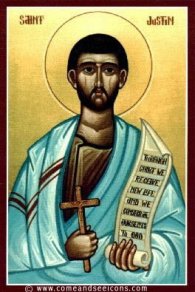    Filósofo y teólogo cristiano. Fue uno de los primeros apologistas de la Iglesia que quiso reconciliar la doctrina cristiana con la cultura pagana. Nació en Flavia Neápolis (hoy Nablus, en Palestina). Era una ciudad romana construida en el lugar donde estaba la antigua Siquem, en Samaria.    Sus padres fueron paganos y le formaron con esmero en el contexto de la filosofía griega imperante. Es especial, desarrolló sus conceptos en clave de Platón y de los filósofos estoicos. Ejerció como filósofo, es decir como docente y escritor.  Estudió la Biblia y conoció a los cristianos. Desde su Bautismo, se dedicó a difundir, a través de sus enseñanzas y escritos, todo lo que había descubierto en la Sagrada Escritura. Tal vez se ordenó sacerdote, pero siguió, ya cristiano, con su profesión de filósofo, ahora cristiano.   Se negó pronto al cumplimiento de ley romana de ofrecer sacrificio públicos, por supuesto a los dioses paganos, según los edictos urgidos por el Emperador Marco Aurelio Antonino y por ello, ante la denuncia del Filósofo cínico Crescente, fue decapitado, tal vez el año 165.   Los libros que se le atribuyen con certeza son dos "Apologías para los cristianos", donde hace una hermosa defensa erudita de los cristianos, acusados por los paganos de ateos y enemigos del Estado. Tal vez la obra más hermosa y personal sea el "Diálogo con Trifón el judío", que recoge una discusión real en Éfeso.   Son escritos valiosos por la información que proporcionan sobre la Iglesia cristiana del siglo II.  Y el testimonio de su martirio es la mejor de sus enseñanzas. En las "Actas" del martirio, que se conservan, ante la pregunta del prefecto:"       Y tú, ¿que te dices, filósofo? ¿te atreves a decir que, si te corto la cabeza, resucitarás y subirás al cielo?"      "No es que lo imagine, respondió el mártir, sino que lo sé con absoluta y total certeza"Más datos tomados de la Wikipediahttps://es.wikipedia.org/wiki/Justino_M%C3%A1rtir        Justino Mártir (en latín: Iustinus Martyr; griego: Ἰουστῖνος ὁ Μάρτυρ [Ioustinos ho Martyr]; c. 100/114-162/168) fue uno de los primeros apologistas cristianos  Nació el año 100 d.c en la ciudad de Flavia Neapolis (actual Nablus, en Cisjordania; llamada Siquem en el Antiguo Testamento).  Aunque afirma ser samaritano, su familia era pagana de habla griega, por lo que fue educado en ese contexto cultural.     En su Diálogo con Trifón cuenta que estudió filosofía con diferentes maestros que por una u otra razón le decepcionaron y, tras convertirse al cristianismo (antes reconoce haber profesado la filosofía platónica) en Éfeso, en tiempos de Adriano, dedicó el resto de su vida a difundir lo que él consideraba la verdadera filosofía.     Su concepto de la misma radica esencialmente en el sincretismo judeo-alejandrino. Parece ser que viajó bastante, y que al final de su vida se instaló en Roma, donde fundó el Didascáleo romano, una escuela de filosofía cristiana. Sufrió martirio en la capital del Imperio, al parecer debido a sus disputas con el cínico Crescencio,2 durante el reinado de Marco Aurelio, siendo Junio Rústico prefecto de la ciudad (entre 162 y 168).     Justino es uno de los mártires que demuestra, desde el punto de vista histórico, de cómo la Iglesia celebraba el culto desde el comienzo de la misma. En el capítulo 2, versículo 42 del libro Hechos de los Apóstoles, se lee "Perseveraban asiduamente en la doctrina de los Apóstoles y la comunión, en la fracción del pan y en las oraciones". De allí que su famoso discurso eucarístico sea citado siempre como referencia de cómo vivían la fe los primeros cristianos.Su discurso Eucarístico“El día que se llama día del sol tiene lugar la reunión en un mismo sitio de todos los que habitan en la ciudad o en el campo. Se leen las memorias de los Apóstoles y los escritos de los Profetas. Cuando el lector ha terminado, el que preside toma la palabra para incitar y exhortar a la imitación de tan bellas cosas. Luego nos levantamos y oramos por nosotros… y por todos los demás dondequiera que estén, a fin de que seamos hallados justos en nuestra vida y nuestras acciones y seamos fieles a los mandamientos para alcanzar la salvación eterna."Luego se lleva al que preside el pan y una copa con vino y agua mezclados. El que preside los toma y eleva alabanzas y gloria al Padre del universo, por el nombre del Hijo y del Espíritu Santo, y da gracias largamente porque hayamos sido juzgados dignos de estos dones."Cuando el que preside ha hecho la acción de gracias y el pueblo ha respondido “amén”, los que entre nosotros se llaman diáconos distribuyen a todos los que están presentes el pan y el vino “eucaristizados”. (SAN JUSTINO, Carta a Antonino Pío, Emperador, año 155) “A nadie le es lícito participar en la Eucaristía, si no cree que son verdad las cosas que enseñamos y no se ha purificado en aquel baño que da la remisión de los pecados y la regeneración, y no vive como Cristo nos enseñó. Porque no tomamos estos alimentos como si fueran un pan común o una bebida ordinaria, sino que así como Cristo, nuestro salvador, se hizo carne y sangre a causa de nuestra salvación, de la misma manera hemos aprendido que el alimento sobre el que fue recitada la acción de gracias, que contiene las palabras de Jesús y con que se alimenta y transforma nuestra sangre y nuestra carne, es precisamente la carne y la sangre de aquel mismo Jesús que se encarnó."Los apóstoles, en efecto, en sus tratados llamados Evangelios, nos cuentan que así les fue mandado, cuando Jesús, tomando pan y dando gracias dijo: “Haced esto en conmemoración mía. Esto es mi cuerpo”. Y luego, tomando del mismo modo en sus manos el cáliz, dio gracias y dijo: “Esta es mi sangre”, dándoselo a ellos solos. Desde entonces seguimos recordándonos unos a otros estas cosas. Y los que tenemos bienes acudimos en ayuda de otros que no los tienen y permanecemos unidos. Y siempre que presentamos nuestras ofrendas alabamos al Creador de todo por medio de su Hijo Jesucristo y del Espíritu Santo”. (SAN JUSTINO, Carta a Antonino Pío, Emperador, año 155).Obras   La primera mención de Justino se encuentra en la Oratio ad Graecos de Taciano, quien lo llama "el muy admirable Justino", cita una frase suya e informa que el cínico Crescencio lo denunció a las autoridades. Ireneo (Haer. I., xxviii. 1) habla de su martirio y explica que Taciano fue su discípulo, le cita en dos ocasiones (IV., vi. 2, V., xxvi. 2) y muestra su influencia en otros lugares. Tertuliano, en su Adversus Valentinianos, lo llama filósofo y mártir, y el primer antagonista de los herejes. Hipólito de Roma y Metodio de Olimpia también lo mencionan y lo citan. Eusebio de Cesarea lo trata con cierta extensión en su Historia eclesiástica (iv. 18), y le atribuye las siguientes obras, de las cuales sólo se tienen por auténticas las dos primeras (que en realidad conforman un solo escrito) y la última:2La Primera Apología de Justino Mártir, dirigida a Antonino Pío, a sus hijos, y el Senado Romano;una Segunda Apología dirigida al Senado Romano;el Discurso a los griegos, una discusión con filósofos griegos acerca de la naturaleza de sus dioses;una Exhortación dirigida a los griegos;un tratado Sobre la soberanía de Dios;una obra titulada El salmista;un tratado Sobre el alma; yel Diálogo con TrifónSu visión del Logos     La idea del Logos siempre le llamaba la atención a Justino. Es demasiado asumir una unión directa con Filón de Alejandría, en este detalle. La idea del Logos era extensamente familiar a hombres cultos, y la designación del Hijo de Dios como Logos no era nueva a la teología cristiana. El significado está claro, sin embargo, en la manera en la cual Justino identifica al Cristo histórico con la fuerza racional vigente en el universo, que conduce hasta la reclamación de toda la verdad y virtud para los cristianos y a la demostración de la veneración de Cristo, que despertó tanta oposición, como la única actitud razonable. Es principalmente para esta justificación de la veneración de Cristo que Justino emplea la Idea del Logos.Justino ve al Logos de Dios como un Dios engendrado:   El Logos de la Sabiduría, quien es este mismo Dios engendrado del Padre de todo, Logos, Sabiduría, Poder, y gloria del Engendrador.    Diálogo con Trifón LXIConsidera al Logos un Dios subordinado a Dios, manifesta un claro subordinacionismo:    Yo te persuadiré, desde que tú has entendido las Escrituras (de la verdad), de que hay, y se dice que existe, otro Dios y Señor subordinado al Hacedor de todo; quien es llamado Ángel, porque Él anuncia a los hombres cualquier cosa que el hacedor de todo, sobre quien no hay otro Dios, desea decirles a ellos.       Diálogo con Trifón LVI     El siguiente pasaje es motivo de controversia y de interpretación, para entender cuál es el sentido, en el cual, Justino considera a los ángeles semejantes a Cristo y dignos de ser también homenajeados:     Nosotros confesamos que somos ateos en lo que se refiere a los dioses, pero no con respecto al más grande verdadero Dios, el Padre de la Justicia y la templanza y de otras virtudes, quien es libre de toda impureza. Pero Él y el Hijo quien proviene de Él y nos enseñó estas cosas y a la hueste de los otros ángeles buenos que le siguen y que son similares a él, y al Espíritu profético, nosotros veneramos y rendimos homenaje.Primera Apología VI      Teología de S. Justino  (http://ec.aciprensa.com/wiki/San_Justino_M%C3%A1rtir)  El valor de s. Justino, hijo del mártir San Leónidas, le merece un puesto promordial en el pensamiento cristiano. El ve al hombre como un ser privilegiado por el amor de Dios. Y si el hombre ha sido iluminado por la vocación y la gracia de Dios , el hombre se convierte en el “rey de la creación”      Justino fue un escritor importante y prolífico. El mismo menciona un “Tratado contra la Herejía” (I Apology, XXVI, 8); San Ireneo (Adv. Hær., IV, VI, 2) cita un "Tratado contra Marción" el cual puede haber sido sólo una parte del trabajo anterior.     Eusebio menciona ambos (Hist. eccl., IV, XI, 8-10), pero no parece haberlos leído él mismo; un poco más adelante en (IV, XVIII) el da la siguiente lista de las obras de Justino:    "Discurso en favor de nuestra fe a Antonino Pío, a sus hijos y al Senado Romano";     una "Apología" dirigida a Marco Aurelio Antonino;    "Discurso a los Griegos"; otro discurso llamado "Una Refutación”;    "Tratado sobre la Divina Monarquía"; un libro llamado    "El Salmista";     "Tratado sobre el alma";     "Diálogo contra los judíos", el cual él tuvo en la ciudad de Éfeso con Trifón, el más célebre israelita de ese tiempo. Eusebio añade que muchos más de sus libros se hallan en las manos de los hermanos.  Los escritores posteriores no añaden nada cierto a esta lista, posiblemente no toda confiable.     Existen sólo tres libros de Justino, cuya autenticidad es segura: las dos “Apologías” y el “Diálogo”. Ellos están en dos manuscritos: París gr. 450, terminado el 11 de septiembre de 1364; y Claromont. 82, escrito en 1571, actualmente en Cheltenham, como propiedad de M.T.F. Fenwick. El segundo es sólo una copia del primero, el cual es por lo tanto nuestra única autoridad, desafortunadamente este manuscrito es muy imperfecto (Harnack, "Die Ueberlieferung der griech. Apologeten" in "Texte and Untersuchungen", I, Leipzig, 1883, I, 73-89; Archambault, "Justin, Dialogue a vec Tryphon", Paris, 1909, p. XII-XXXVIII). Hay muchas grandes lagunas en este manuscrito, así II Apol., II. está casi completamente defectuoso, pero se ha hecho posible restaurar el texto del manuscrito de una cita de Eusebio (Hist. eccl., IV, XVII).    El “Diálogo” estaba dedicado a cierto Marco Pompeyo (CXLI, VIII); por lo tanto debe haber estado precedido por una epístola dedicatoria y probablemente por una introducción o prefacio, ambos faltantes. Falta una gran parte del capítulo número 74, incluyendo el final del primer libro y el comienzo del segundo (Zahn, "Zeitschr. f. Kirchengesch.", VIII, 1885, 37 sq., Bardenhewer, "Gesch. der altkirchl. Litter", I, Friburgo im Br., 1902, 210).Hay otras lagunas menos importantes y muchas transcripciones defectuosas. No habiendo otro manuscrito, la corrección de éste es muy difícil, las conjeturas a menudo han sido poco acertadas, y Krüger, el último editor de la “Apología”, a duras penas lo que ha hecho es más que regresar al texto del manuscrito.    En el manuscrito los tres trabajos se hallan en el siguiente orden: segunda “Apología”, primera “Apología”, el “Diálogo”. Dom Maran (París, 1742) reestableció el orden original, y todos los otros editores le han seguido. De hecho, no hay duda sobre el orden adecuado de las “Apologías”, la primera está citada en la segunda (IV, 2; I, 5; VIII, 1). La forma de estas referencias muestra que Justino se refiere, no a un trabajo diferente, sino al que estaba escribiendo (II Apol., IX, 1, cf. VII, 7; I Apol., LXIII, 16, cf. XXXII, 14; LXIII, 4, cf. XXI, 1; LXI, 6, cf. LXIV, 2).     Además la segunda “Apología” es evidentemente un trabajo no completado independiente del primero, sino más bien un apéndice, debido al hecho que vino al conocimiento de los escritores, y el cual él deseaba utilizar sin rehacer ambos trabajos. Es de notar que Eusebio a menudo alude a la segunda “Apología” como la primera (Hist. eccl., IV, VIII, 5; IV, XVII, 1), pero las citas que hizo Eusebio de Justino son muy inexactas para nosotros darle mucho valor a este dato (cf. Hist. eccl., IV, XI, 8; Bardenhewer, op. cit., 201). Probablemente Eusebio erró al decir que Justino escribió una apología en el tiempo de Antonino (161) y otra en el de Marco Aurelio.   La segunda “Apología”, a la cual no se le conoce otro autor, sin duda no existió nunca. (Bardenhewer, loc. cit.; Harnack, "Chronologie der christl. Litter", I, Leipzig, 1897, 275). La fecha de la “Apología” no puede ser determinada por su dedicatoria, la cual no es segura, pero puede ser establecida con la ayuda de los siguientes datos: van ciento cincuenta años desde el nacimiento de Cristo (I, XLVI, 1); Marción ya ha extendido ampliamente su error (I, XXVI,5); ahora, según San Epifanio (Hæres., XLII, 1), él no comenzó a enseñar sino hasta después de la muerte de Papa San Higinio (140 d.C). El prefecto de Egipto, Félix (I, XXIX, 2) ocupó su cargo en septiembre de 151, probablemente desde 150 a 154 (Grenfell-Hunt, "Oxyrhinchus Papyri", II, London, 1899, 163, 175; cf. Harnack, "Theol. Literaturzeitung", XXII, 1897, 77).    De todo esto podemos concluir que la “Apología” fue escrita en alguna fecha entre 153 y 155. La segunda “Apología, como se dijo antes, es un apéndice de la primera y debe haber sido escrita un poco después. El prefecto Urbino mencionado en ella estaba en el poder de 144 a 160. El “Diálogo” es ciertamente posterior que la “Apología”, a la cual se refiere ("Dial.", CXX, cf. "I Apol.", XXVI); parece, además, de esta misma referencia que los emperadores a los cuales iba dirigida la “Apología” todavía vivían cuando se escribió el “Diálogo”. Esto lo sitúa en algún tiempo antes de 161 d.C., fecha de la muerte de Antonino Pío.     La “Apología” y el “Diálogo” son difíciles de analizar, ya que el método de composición de Justino es libre y caprichoso, y reta nuestras reglas habituales de lógica. El contenido de la primera “Apología” (Viel, "Justinus des Phil. Rechtfertigung", Estrasburgo]], 1894, 58 seq.) es un poco como lo que sigue: Primera Apología: I-III: exordio a los emperadores: Justino va a iluminarlos y librarse de responsabilidad, la cual será completamente de ellos ahora. IV-XII: primera parte o introducción: el procedimiento anti-cristiano es perverso: ellos persiguen en los cristianos un nombre solamente (IV, V); los cristianos no son ni ateos ni criminales (VI, VII); ellos prefieren mejor ser asesinados antes que negar a su Dios (VIII); ellos se niegan a adorar ídolos (IX, XII); conclusión (XII). XIII-LXVII: Segunda parte (exposición y demostración del cristianismo): Los cristianos adoran al Cristo Crucificado, tanto como a Dios (XIII); Cristo es su Maestro; preceptos morales (XIV-XVII); la vida futura, juicio, etc. (XVIII-XX). Cristo es el Verbo Encarnado (XXI-LX); comparación con héroes paganos, Hermes, Esculapio, etc. (XXI-XXII); superioridad de Cristo y del cristianismo antes de Cristo (XLVI). los parecidos que encontramos entre el culto pagano y la filosofía provienen de los demonios. (LIV-LX). descripción del culto cristiano: bautismo (LXI); la Eucaristía (LXV-LXVI); observancia del domingo (LXVII). Segunda "Apología": Reciente injusticia del Prefecto Urbino hacia los cristianos (I-III). Por qué Dios permite estos males: la providencia, la libertad humana, juicio final (IV-XII). El "Diálogo" es mucho más largo que las dos Apologías tomadas juntas ("Apol." I y II en P.G., VI, 328-469; "Dial.", ibid., 472-800), la abundancia de discusiones exegéticas hace particularmente difícil cualquier análisis. Los siguientes puntos son dignos de ser notados: I-IX. Introducción: Justino da la historia de su educación filosófica y su conversión. Uno puede conocer a Dios solamente a través del Espíritu Santo; el alma no es inmortal por su naturaleza; para conocer la verdad es necesario estudiar los profetas. X-XXX: Sobre la ley. Trifón reprocha a los cristianos el no observar la ley. Justino replica que de acuerdo a los Profetas mismos la ley debe ser abrogada, solamente fue dada a los judíos debido a su dureza. Superioridad de la circuncisión cristiana, necesaria aun para los judíos. La ley eterna dictada por Cristo. XXXI-CVIII: Sobre Cristo: Sus dos venidas (XXXI sqq.); la ley como figura de Cristo (XL-XLV); la Divinidad y la pre-existencia de Cristo demostrada sobre todo por las apariciones del Antiguo Testamento (teofanías) (LVI-LXII); Encarnación y Concepción virginal (LXV sqq.); la muerte de Cristo profetizada (LXXXVI sqq.); Su Resurrección (CVI sqq.). CVIII hasta el final: Sobre los cristianos. La conversión de las naciones predicha por los profetas (CIX sqq.); Los cristianos son más santos que los judíos (CXIX sqq.); las promesas fueron hechas para ellos (CXXI); ellos están prefigurados en el Antiguo Testamento (CXXXIV sqq.). El "Diálogo" concluye con deseos por la conversión de los judíos.     Además de estas obras auténticas tenemos otras con el nombre de Justino que son dudosas o apócrifas. "Sobre la Resurrección" (por sus numerosos fragmentos ver Otto, "Corpus Apolog.", 2nd ed., III, 210-48 y la "Sacra Parallela", Holl, "Fragmente vornicänischer Kirchenväter aus den Sacra Parallela" en "Texte und Untersuchungen", new series, V, 2, Leipzig, 1899, 36-49). Metodio atribuyó a San Justino el tratado del cual se obtuvo estos fragmentos, (temprano en el siglo IV) y fue citado por San Ireneo y Tertuliano, quienes, sin embargo, no mencionan el autor. La atribución de los fragmentos a Justino es por lo tanto probable. (Harnack, "Chronologie", 508; Bousset, "Die Evangeliencitaten Justins", Göttingen, 1891, 123sq.; archambault, "Le témoignage de l'ancienne littérature Chrétienne sur l'authenticité d'un traité sur la resurrection attribué à Justin l'Apologiste" en "Revue de Philologie", XXIX, 1905, 73-93). El principal interés de estos fragmentos consiste en la introducción, donde se explica con mucha eficacia la naturaleza trascendente de la fe y la naturaleza propia de sus motivos."Discurso a los griegos" (Otto, op. cit., III, 1, 2, 18), tracto apócrifo, fechado por (Sitzungsberichte der k. preuss. Akad. d. Wiss. zu Berlin, 1896, 627-46), cerca de 180-240 d.C. Más tarde fue alterado y ampliado en siríaco: texto y traducción al inglés por Cureton, "Spicileg. Syr.", London, 1855, 38-42, 61-69. "Exhortación a los griegos" (Otto, op. cit., 18-126). Widman ha defendido sin éxito la autenticidad de esta obra. ("Die Echtheit der Mahnrede Justins an die Heiden", Mainz, 1902); Puech, "Sur le logos parainetikos attribué à Justin" in "Mélanges Weil", Paris, 1898, 395-406, la sitúa cerca de 260-300 d.C., pero la mayoría de los críticos dicen, con más probabilidad, 180-240 d.C. (Gaul, "Die Abfassungsverhältnisse der pseudojustinischen Cohortatio ad Græcos", Potsdam, 1902). "Sobre la monarquía" (Otto, op. cit., 126-158), tracto de fecha incierta, en el cual se cita libremente a poetas griegos alterados por algún judío. "Exposición de la Fe" (Otto, op. cit., IV, 2-66), un tratado dogmático sobre la Santísima Trinidad y la Encarnación conservados en dos copias, de las cuales la más larga parece ser más antigua. Es citado por primera vez por Leoncio de Bizancio (m. 543) y se refiere a las discusiones cristológicas del siglo V, parece, sin embargo, datar de la segunda mitad de dicho siglo. Carta a Zenas y Sereno" (Otto, op. cit., 66-98), Batiffol, en "Revue Biblique", VI, 1896, 114-22, la atribuyó a Sisinios, el obispo novaciano de Constantinopla, cerca de 400 d.C. Respuestas a los ortodoxos." Preguntas de los cristianos a los griegos." Preguntas de los griegos a los cristianos." Refutación a algunas tesis aristotélicas" (Otto, op. cit., IV, 100-222; V, 4-366).Las "Respuestas a los Ortodoxos" fue re-editado en una forma diferente y más primitiva por Papa     dopoulos-Kerameus (St. Petersburg, 1895), de un manuscrito de Constantinopla que le atribuía la obra a Teodoreto. Aunque esta adscripción fue adoptada por el editor, no ha sido generalmente aceptada. Harnack ha estudiado profundamente estos cuatro libros y mantiene, no sin probabilidad, que son el trabajo de Diodoro de Tarso. (Harnack, "Diodor von Tarsus., vier pseudojustinische Schriften als Eigentum Diodors nachgewiesen" in "Texte und Untersuch.", XII, 4, Leipzig, 1901). DoctrinaJustino y la filosofíaLas únicas citas paganas halladas en las obras de Justino son de Homero, Eurípides, Jenofonte, Menandro y especialmente Platón (Otto, II, 593 sq.) Su desarrollo filosófico ha sido bien apreciado por Purvo ("El Testimonio de Justino Mártir a la Cristiandad Primitiva", London, 1882, 132): "El parece haber sido un hombre de cultura moderada. Ciertamente no fue un genio ni un pensador original.”    Un verdadero ecléctico, él obtiene inspiración de diferentes sistemas, especialmente del estoicismo y del platonismo.” Weizsäcker (Jahrbücher f. Protest. Theol., XII, 1867, 75) pensó que el reconoció una idea peripatética, o inspiración, en su concepción de Dios como inamovible por encima de los cielos (Dial., CXXVII); es mucho más probable una idea prestada de el judaísmo alejandrino, y una que proveyó un argumento muy eficaz a Justino en su polémica anti-judaica. Justino admira especialmente la ética de los estoicos (II Apol., VIII, 1); él voluntariamente adopta su teoría de una conflagración universal (ekpyrosis). En I Apol., XX, LX; II, VII, él adopta, pero a la misma vez transforma, su concepto del Verbo seminal (logos spermatikos).    Sin embargo, el condena su fatalismo (II apolo., VII) y su ateísmo (Dial., II). Su simpatía está sobre todo con el platonismo. A él le gusta compararlo con el cristianismo; a propósito del juicio final, el señala, sin embargo (I Apol., VIII, 4), que según Platón el castigo durará cien años, mientras que según los cristianos, será eterno; hablando de la Creación (I Apol., XX, 4; LIX), él dice que Platón le tomó prestada a Moisés su teoría de la materia informe caótica; similarmente él compara a Platón y al cristianismo a propósito de la responsabilidad humana (I Apol., XLIV, 8) y el Verbo y el Espíritu (I Apol., LX). Sin embargo, su familiaridad con Platón era superficial; igual que sus contemporáneos (Filo, Plutarco, San Hipólito) él encontró su principal inspiración en el Timæus.    Algunos historiadores han pretendido que la filosofía pagana dominó completamente el cristianismo de Justino (Aubé, "S. Justin", Paris, 1861), o por lo menos lo debilitó (Engelhardt, "Das Christentum Justins des Märtyrers", Erlangen, 1878). Para apreciar justamente esta influencia es necesario recordar que en su “Apología” Justino busca sobre todo los puntos de contacto entre el helenismo y el cristianismo.    Ciertamente sería erróneo concluir a partir de la primera “Apología” (XXII) que Justino realmente equipara a Cristo con los héroes o semi-héroes paganos, Hermes, Perseo o Esculapio; ni se puede concluir desde su primera “Apología” (IV, 8 o VII, 3, 4) que la filosofía jugó entre los griegos el mismo papel que el cristianismo jugó entre los bárbaros, sino sólo que su posición y reputación eran análogas. En muchos pasajes, sin embargo, Justino trata de rastrear un vínculo entre la filosofía y el cristianismo: según él ambas tienen una parte en el Logos, parcialmente diseminado entre los hombres y completamente manifestado en Jesucristo (I, V 4; I, XLVI; II, XIII, 5, 6). La idea desarrollada en todos estos pasajes es dada en la forma estoica, pero esto le da un mayor valor a su expresión. Para los estoicos el Verbo seminal (logos spermatikos) es la forma de cada ser; esa es la razón hasta donde tiene algo de Dios. Esta teoría de la completa participación en el Verbo Divino (Logos) por el sabio tiene su valor completo sólo en el estoicismo.    En el pensamiento y expresión de Justino son antitéticos, y esto presta cierta incoherencia a la teoría; la relación establecida entre el Verbo integral, es decir Jesucristo, y el Verbo parcial diseminado por el mundo, es más aparente que profundo. Lado a lado con esta teoría, y bastante diferente en su origen y extensión, encontramos en Justino, como en muchos de sus contemporáneos, la convicción que la filosofía griega tomó prestado de la Biblia: fue robándole a Moisés y los profetas como Platón y otros filósofos desarrollaron sus doctrinas (I, XLIV, LIX, LX).  A pesar de las oscuridades e incoherencias de este pensamiento, él afirma clara y positivamente el carácter trascendental del cristianismo. “Nuestra doctrina supera toda doctrina humana porque el verdadero Verbo se convirtió en Cristo, quien se manifestó El mismo a nosotros, cuerpo, palabra y alma.” (II, Apol., X, 1.) Este origen divino le asegura al cristianismo una verdad absoluta (II, XIII, 2) y le da a los cristianos completa confianza; ellos mueren por la doctrina de Cristo; nadie murió por la de Sócrates (II, x, 8). Los primeros capítulos del “Diálogo” completan y corrigen estas ideas. En ellos el sincretismo bastante complaciente de la “Apología” desaparece y el pensamiento cristiano es más fuerte.      El principal reproche de Justino a los filósofos es sus divisiones mutuas; el las atribuye al orgullo de los jefes de las sectas y la conformidad servil de sus seguidores; también dice luego en (VI): “No me preocupo ni por Platón ni por Pitágoras.” De ello él concluye que para los paganos la filosofía no es una cosa seria o profunda; la vida no depende de ello, ni la acción. “Tú eres un amigo del discurso”, le dijo el anciano antes de su conversión, “pero no de acción ni de verdad” (IV). Él retuvo un sentimiento afectuoso por el platonismo como por una asignatura querida en la niñez o en la juventud. Aun así él lo ataca en dos puntos esenciales: la relación entre Dios y el hombre, y la naturaleza del alma (Dial., III, VI). Sin embargo él todavía parece influenciado por él en su concepción de la trascendencia divina y la interpretación que él da a las antedichas teofanías. Justino y la revelación cristiana   Lo que Justino se desesperó) por obtener a través de la filosofía ahora está seguro de poseerlo a través de la revelación judía y cristiana. El admite que el alma puede naturalmente comprender que Dios es justo según entiende que la virtud es hermosa (Dial., IV) pero niega que el alma sin la ayuda del Espíritu Santo pueda ver a Dios o contemplarlo) directamente a través del éxtasis, como sostenían los filósofos platónicos.    Y aun así este conocimiento de Dios es necesario para nosotros: “No podemos conocer a Dios como conocemos la música, la aritmética o la astronomía” (III); es necesario para nosotros conocer a Dios no con un conocimiento abstracto, sino como conocemos a cualquier persona con la que nos relacionemos. El problema que parece imposible de resolver está establecido por la revelación: Dios ha hablado directamente a través de los profetas, quienes en su momento nos lo han dado a conocer (VIII). Es la primera vez en la teología cristiana que encontramos una explicación tan concisa de la diferencia que separa la revelación cristiana de la especulación humana. Disipa la confusión que pueda surgir de la teoría, tomada de la “Apología”, del Logos parcial y del Logos absoluto o entero. La Biblia de Justino   El Antiguo Testamento    Para Filo la Biblia es verdadera particularmente el Pentateuco (Ryle, "Filo y la Sagrada Escritura", XVII, Londres, 1895, 1-282). Para mantenerse con la diferencia de su propósito, Justino tiene otras preferencias. El cita el Pentateuco a menudo y liberalmente, especialmente el Génesis, Éxodo y Deuteronomio, pero cita más frecuentemente y con mayor prolijidad los Salmos y los Libros Proféticos--- sobre todo, Isaías. Los Libros Sapienciales son raramente citados, los Históricos mucho menos. Los libros que nunca encontramos en sus escritos son Jueces, Esdras (excepto un pasaje que se le atribuye por error-Dial., LXXII), Tobías, Judit, Ester, el Cantar, Sabiduría, Eclesiástico, Abdías, Nahum, Habacuc, Sofonías, Ageo. Se ha notado también (St. John Thackeray in "Journ. of Theol. Study", IV, 1903, 265, n.3), que él nunca cita los últimos capítulos de Jeremías (a propósito de la primera “Apología”, XLVII, Otto está errado en su referencia a Jer. 1,3).   De estas omisiones la más digna de mención es la de la Sabiduría, precisamente debido a la similitud de ideas. Se debe señalar, además, que este libro, seguramente usado en el Nuevo Testamento, citado por Clemente de Roma (XXVII, 5) y luego por San Ireneo (Eusebio, Hist. eccl., V, XXVI), nunca se halla en las obras de los apologistas (la referencia de Otto a Tatiano, VII, es inexacta). Por otro lado se encuentra en Justino algunos textos apócrifos: seudo-Esdras (Dial., LXXII), seudo-Jeremías (ibid.), Ps. xevi (XCV), 10 (Dial., LXXII; I Apol., XLI); algunas veces también errores en la adscripción de citas: Zacarías por Malaquías (Dial., XLIX), Oseas por Zacarías por Malaquías (Dial., XIV). Para el texto bíblico de Justino, vea Swete, "Introducción al Antiguo Testamento en Griego", Cambridge, 1902, 417-24. El Nuevo TestamentoEl testimonio de Justino es aquí de todavía mayor importancia, especialmente por los Evangelios, y ha sido más a menudo discutido. El lado histórico del asunto es dado por W. Bousset, "Die Evangeliencitaten Justins" (Göttingen, 1891), 1-12, y desde entonces, por Baldus, "Das Verhältniss Justins der Märt. zu unseren synopt. Evangelien" (Münster, 1895); Lippelt, "Quæ fuerint Justini mart. apomnemoneumata quaque ratione cum forma Evangeliorum syro-latina cohæserint" (Halle, 1901). Los libros citados por Justino son llamados por él "Memorias de los Apóstoles".    Este término, de otro modo muy raro, aparece en Justino muy probable como una analogía con la “Memorabilia” de Jenofonte (citado en "II Apol.", XI, 3) y de un deseo de adaptar su lenguaje al modo de pensar de sus lectores. De todos modos parece que desde ese momento la palabra “evangelios” entró al uso común; es en Justino que la encontramos por primera vez usada en plural, “los Apóstoles en sus memorias que son llamadas evangelios” (I Apol. LXVI, 3).    Estas memorias tienen autoridad, no sólo porque relatan las palabras de Nuestro Señor (como afirma Bossuet, op. Cit., 16 seq.), sino porque, aun en sus partes narrativas, son consideradas como Escritura (Dial., 49: citando Mt. 17,13). Esta opinión de Justino es sostenida, además, por la Iglesia, quien, en su servicio público lee las memorias de los Apóstoles tanto como los escritos de los profetas (I Apol., LXVII, 3). Estas memorias fueron compuestas por los Apóstoles y por aquellos que los siguieron (Dial., CIII); él se refiere probablemente a los cuatro Evangelistas, es decir, a dos Apóstoles y dos discípulos de Cristo (Stanton, "canon del Nuevo Testamento" en Hastings, "Diccionario de la Biblia ", III, 535). Los autores, sin embargo no son mencionados: sólo una vez (Dial., CIII) se menciona las “memorias de Pedro”, pero el texto es muy oscuro e incierto. (Bousset, op. cit., 18).     Todos los datos sobre la vida de Cristo que Justino toma de estas memorias se encuentran ciertamente en nuestros Evangelios (Baldus, op. cit., 13 sqq.); él les añade otros pocos datos menos importantes (I Apol., XXXII; XXXV; Dial., XXXV, XLVII, LI, LXXVIII), pero él no afirma que los encontró en las memorias. Es muy probable que Justino usó una concordancia, o armonía, en la cual se unieron los tres Evangelios Sinópticos (Lippelt, op. cit., 14, 94) y parece que el texto de esta concordancia se asemejaba en más de un punto al llamado texto occidental de los Evangelios (cf. Ibid., 97)    La dependencia de Justino sobre San Juan es indiscutiblemente establecida por los hechos que toma de él (I Apol., LXI, 4, 5; Dial., LXIX, LXXXVIII), aun más por la muy sobresaliente similitud en vocabulario y doctrina. Es seguro, sin embargo, que Justino no usa el Cuarto Evangelio tan abundantemente como hacen con los otros (Purves, op. cit., 233); esto se puede deber a la antedicha concordancia, o armonía, de los Evangelios Sinópticos. Parece que él usó el evangelio apócrifo de Pedro (I Apol., XXXV, 6; cf. Dial., CIII; Revue Biblique, III, 1894, 531 sqq.; Harnack, "Bruchstücke des Evang. des Petrus", Leipzig, 1893, 37). Su dependencia del protoevangelio de Santiago (Dial., LXXVIII) es dudosa. Método apologéticoLa actitud de Justino hacia la filosofía, descrita arriba, revela de una vez la tendencia de sus polémicas; él nunca exhibe la indignación de un Tatiano o aun de un Tertuliano. A las repugnantes calumnias diseminadas en el extranjero sobre los cristianos él algunas veces contesta, como hacen los otros apologistas, tomando la ofensiva y atacando la moralidad pagana (I Apol., XXVII; II, XII, 4, 5), pero a él le disgusta insistir sobre estas calumnias.   El interlocutor en el “Diálogo” (IX) es solícito en ignorar a aquellos que lo molestaban con sus ruidosas carcajadas. El no tiene la elocuencia de Tertuliano, y puede obtener una audiencia sólo en un pequeño círculo de hombres capaces de entender la razón y de ser persuadidos por una idea.  Su principal argumento, y uno calculado para convertir a sus oyentes según lo había convertido a él (II Apol., XII), es la nueva gran realidad de la moralidad cristiana. Él habla de hombres y mujeres que no temen a la muerte (II Apol., XII), quienes prefieren la verdad a la vida (I Apol., II; II, IV) y aun así están dispuestos a esperar el tiempo destinado por Dios (II, IV, 1); él da a conocer su devoción por sus hijos (I, XXVII), su caridad aun hasta hacia sus enemigos, y su deseo de salvarlos (I Apol., LVII; Dial., CXXXIII), su paciencia y sus oraciones en la persecución (Dial., XVIII), su amor a la humanidad (Dial., XCIII, CX). Cuando él contrasta la vida que ellos llevaban en el paganismo con su vida cristiana (I Apol., XIV), él expresa el mismo sentimiento de liberación y alborozo que experimentó San Pablo (1 Cor. 6,11).   El es cuidadoso, además, de enfatizar, especialmente del Sermón de la Montaña, la enseñanza moral de Cristo para mostrar en ellas la fuente real de estas nuevas virtudes (I Apol., XV-XVIII). A través de su exposición de la nueva religión es en la castidad cristiana y en el valor de los mártires que el hace más hincapié. Justino encuentra las evidencias racionales del cristianismo especialmente en las profecías; él le dedica a este argumento más de una tercera parte de su “Apología” (XXX-LIII) y casi completamente el “Diálogo”. Cuando discute con los paganos le satisface llamar la atención sobre el hecho de que los libros de los profetas fueron muy anteriores a Cristo, cuya autenticidad está garantizada por los judíos mismos, y dice que contienen profecías concernientes a la vida de Cristo y a la expansión de la Iglesia que sólo pueden ser explicados por una revelación Divina (I Apol., XXXI). En el “Diálogo”, argumentando con los judíos, él puede asumir esta revelación que ellos también reconocen, y puede invocar las Escrituras como oráculos sagrados. Estas evidencias de las profecías son para él absolutamente ciertas. “Escuchen los textos que les voy a citar; no es necesario que les comente sobre ellos, sino sólo que ustedes los oigan.” (Dial., LIII; cf. I Apol., XXX, LIII).   Sin embargo, reconoce que Cristo solo los pudo haber explicado (I Apol., XXXII; Dial., LXXVI; cv); para entenderlos los hombres y mujeres de su tiempo deben tener las disposiciones interiores que hacen al verdadero cristiano (Dial., CXII), es decir, es necesaria la gracia Divina (Dial., VII, LVIII, XCII, CXIX). Él también recurre a los milagros (Dial., VII; XXXV; LXIX; cf. II Apol., VI), pero con menor insistencia que a las profecías. TeologíaDiosLas enseñanzas de Justino concernientes a Dios han sido interpretadas de varias formas, algunos ven en ellas nada más que una especulación filosófica. (Engelhardt, 127 sq., 237 sqq.), otros una fe cristiana verdadera (Flemming, "Zur Beurteilung des Christentums Justins des Märtyrers", Leipzig, 1893, 70 sqq.; Stählin, "Justin der Märtyrer und sein neuester Beurtheiler", 34 sqq., Purves, op. cit., 142 sqq.). En realidad es posible encontrar en ellas estas dos tendencias; por un lado la influencia de la filosofía se traiciona a sí misma en su concepto de trascendencia divina, así Dios es inamovible (I Apol., IX; X, 1; LXIII, 1; etc.);   Él está sobre el cielo, no puede ser visto ni contenido dentro de un espacio (Dial., LVI, LX, CXXVII); El es llamado Padre, en sentido filosófico y platónico, puesto que El es el Creador del mundo (I Apol., XLV, 1; LXI, 3; LXV, 3; II Apol., VI, 1, etc.). Por otro lado, vemos a Dios en la Biblia en toda su omnipotencia (Dial., LXXXIV; I Apol., XIX, 6), y Dios misericordioso (Dial., LXXXIV; I Apol., XIX, 6), y Dios misericordioso (Dial., CVIII, LV, etc.); si Él ordenó el día de descanso no fue porque necesitara el homenaje de los judíos, sino que deseaba unirlos a Sí mismo (Dial., XXII); a través de Su misericordia preservó entre ellos una semilla de salvación (LV); a través de Su Divina Providencia hizo a las naciones dignas de su herencia (CXVUUUCXXX); El retrasa el fin del mundo debido a los cristianos (XXXIX; I Apol., XXVIII, XLV). Y el gran deber del hombre es amarlo a Él. (Dial., XCIII). El Verbo (Logos)   El Verbo es numéricamente diferente al Padre (Dial., CXXVIII, CXXIX; cf. LVI, LXII). El nació de la misma sustancia del Padre, no que esa sustancia fuese dividida, sino que El procede de ella como un fuego procede de otro (CXXVIII, LXI); esta forma de producción (procesión) se compara también con el lenguaje humano (LXI). El Verbo (Logos) es por consiguiente el Hijo: mucho más, El solo puede ser propiamente llamado Hijo (II Apol., VI, 3);    El es el monogenes, the unigenitus (Dial., CV). En otra parte, sin embargo, Justino, como san Pablo, Lo llama el primogénito, prototokos (I Apol., XXXIII; XLVI; LXIII; Dial., LXXXIV, LXXXV, CXXV). El Verbo es Dios (I Apol., LXIII; Dial., XXXIV, XXXVI, XXXVII, LVI, LXIII, LXXVI, LXXXVI, LXXXVII, CXIII, CXV, CXXV, CXXVI, CXVIII). Su Divinidad, sin embargo, parece subordinada, según lo es el culto que se le rinde (I Apol., VI; cf. lxi, 13; Teder, "Justins des Märtyrers Lehre von Jesus Christus", Freiburg im Br., 1906, 103-19). El Padre lo engendró por un acto libre y voluntario (Dial., LXI, C, CXXVII, CXXVIII; cf. Teder, op. cit., 104), al principio de todas Sus obras (Dial., LXI, LXII, II Apol., VI, 3); en este ultimo texto algunos autores distinguieron en el Verbo dos estados del ser, uno íntimo, el otro extrovertido, pero esta distinción, aunque encontrada en otros apologistas, es en Justino muy dudosa.   A través de la Palabra Dios lo ha hecho todo (II Apol., VI; Dial., CXIV). El Verbo está difundido a través de toda la humanidad (I Apol., VI; II, VIII; XIII); fue El quien se apareció a los patriarcas (I Apol., LXII; LXIII; Dial., LVI, LIX, LX etc.). Dos influencias son claramente perceptibles en el antedicho cuerpo de doctrina. Es, por supuesto, a la revelación cristiana que Justino debe su concepto de personalidad distinta del Verbo, Su Divinidad y Encarnación; pero la especulación filosófica es responsable de sus infortunados conceptos de la generación temporal y voluntaria del Verbo, y del subordinacionismo de la teología de Justino. Se debe reconocer, además, que estas últimas ideas sobresalen más claramente en la “Apología” que en el “Diálogo.”     El Espíritu Santo es la Tercera Persona de la Santísima Trinidad (I Apol., VI). Él inspiró a los profetas (I Apol., VI; XXXI; Dial., VII). Él le dio los siete dones a Cristo y descendió sobre Él (Dial., LXXXVII, LXXXVIII). Para la diferencia real entre el Hijo y el Espíritu vea Teder, op. cit., 119-23. Justino insiste constantemente en el nacimiento virginal (I Apol., XXII; XXXIII; Dial., XLIII, LXXVI, LXXXIV, etc.) y en la realidad del cuerpo de Cristo (Dial., XLVIII, XCVIII, CIII; cf. II Apol., X, 1). Él establece que entre los cristianos hay algunos que no admiten la divinidad de Cristo, pero ellos son una minoría, él difiere de ellos debido a la autoridad de los profetas (Dial., XLVI); el “Diálogo” completo, además, está dedicado a probar esta tesis. Cristo es el Maestro cuya doctrina nos ilumina (I Apol., XIII, 3; XXIII, 2; XXXII, 2; II, VIII, 5; XIII, 2; Dial., VIII, LXXVII, LXXXIII, C, CXIII), también el Redentor cuya Sangre nos salva (I Apol., LXIII, 10, 16; Dial., XIII, XL, XLI, XCV, CVI; cf. Rivière, "Hist. du dogme de la rédemption", Paris, 1905, 115, and tr., London, 1908).     El restante de la teología de Justino es menos personal, sin embargo menos interesante. La Eucaristía, la Misa bautismal y la Misa dominical están descritas en la primera “Apología” (LXV-LXVII), con una riqueza de detalles única para esa época. Justino aquí explica el dogma de la Presencia Real con una claridad maravillosa (LXVI, 2): "Del mismo modo que a través del poder de la Palabra de Dios Jesucristo nuestro Salvador tomó cuerpo y sangre para nuestra salvación, así los alimentos consagrados por la oración formada de las palabras de Cristo… es el Cuerpo y la Sangre de ese Jesús Encarnado.” El “Diálogo” (CXVII; cf. XLI) completa la doctrina con la idea del sacrificio Eucarístico como memorial de la Pasión.    El rol de San Justino puede ser resumido en una palabra: y esa es la de testigo. Contemplamos en él uno de las más altas y puras almas paganas de su tiempo en contacto con el cristianismo, forzado a aceptar su irrefragable verdad, su pura enseñanza moral y a admirar su constancia sobrehumana. El es también testigo de la Iglesia del siglo II, la cual describe para nosotros en su fe, su vida, su culto, en un tiempo en que el cristianismo carecía de la organización firme que pronto desarrollaría (v. San Ireneo), pero los grandes perfiles de cuya constitución y doctrina son ya luminosamente expuestos por Justino. Finalmente, Justino fue un testigo de Cristo hasta su muerte. 